ПОСТАНОВЛЕНИЕОт 25 февраля 2020 г. № 44ст.ГиагинскаяО внесении изменений в постановление главы МО «Гиагинский район» от 09.01.2013 г. № 1 «Об образовании избирательных участков, участков референдума на территории муниципального образования «Гиагинский район»          В связи с проведением общероссийского голосования по вопросу одобрения изменений в Конституцию Российской Федерации и капитальным ремонтом дома культуры «Гиагинский»,постановляю:Внести изменение в постановление главы МО «Гиагинский район» от 09.01.2013 г. № 1 «Об образовании избирательных участков, участков референдума на территории муниципального образования «Гиагинский район», изложив в приложении к постановлению таблицу «МО «Гиагинское сельское поселение» избирательный участок, участок референдума № 10» в новой редакции:Настоящее постановление опубликовать в газете «Красное знамя», а также разместить на официальном сайте администрации МО «Гиагинский район».Контроль за исполнением данного постановления возложить на управляющую делами администрации МО «Гиагинский район». Глава МО «Гиагинский район»                                                  А.В. БутусовПроект внесен и подготовленуправляющей делами                                                                   Е. М. ВасиленкоПроект согласован:ведущий специалист по опеке и попечительствусовершеннолетних граждан                                                         В.Н. СкомороховаРЕСПУБЛИКА АДЫГЕЯАдминистрация муниципального образования «Гиагинский район»АДЫГЭ РЕСПУБЛИКЭМКIЭ Муниципальнэ образованиеу «Джэджэ районым»  иадминистрацие№ избирательного участка, участка референдумаАдрес центра избирательного участка, участка референдума – центра голосования избирателей, участников референдума10ст. Гиагинская, ул. Центральная, 38, МБОУ СОШ № 2 имени А. Асеева и Ю. Голикова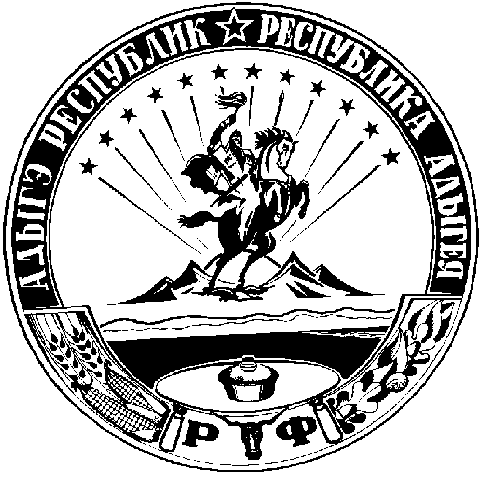 